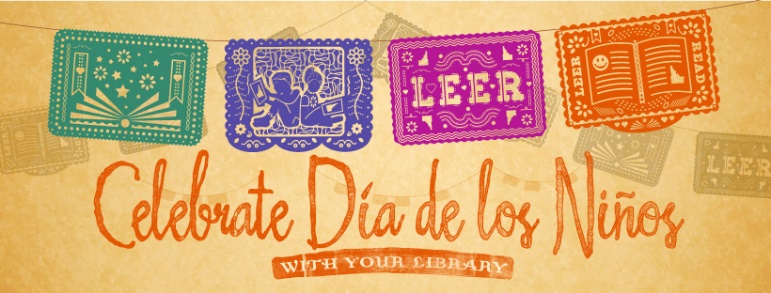 Potential Presenters/Performersfor Dia de los Niños events across IdahoAcademic Resources/Presenters:Raquel Arenz (Twin Falls)College of Southern IdahoPhone: 208.733.7715 
E-mail: rarenz@csi.eduRudy Peña (Pocatello)Former educatorPhone: 208.241.3022E-mail: rudyrdyp@cableone.netCarmelita Lucero (Aberdeen)Aberdeen School DistrictPhone: 208.241.6823E-mail: carmalucero@comcast.net Susie Rios (Burley)Community Council of IdahoPhone: 208.312.5774E-mail: SRios@ccimail.orgLiliana Vega (Ada and Canyon County)University of Idaho ~ Ada County Extension OfficePhone: 208.287.5900E-mail: liliana@uidaho.eduDance Groups:Ballet Folklorico Mexico Lindo Idaho! (Nampa)Monique Michel-DuartePhone: 208.353.0966Website: www.bfml.yolasite.com/ Danza Azteca Tonatiuh (Treasure Valley)Phone: 208.250.1349Facebook: https://www.facebook.com/tonatiuhidaho/ Danza Quetzalcoalt de Blackfoot Idaho (Eastern Idaho)Norma Pintar - Idaho Commission on the Arts (Boise)Website:https://artspoweredschools.idaho.gov/roster/directory/norma.aspx Gloria Muñoz (Boise)Folkloric dancer/choreographer Phone: 208.703.4880E-mail: Gmunozm@aol.comMariachi Groups:Mariachi De Mi Tierra (Nampa)Martin LopezPhone: 208.250.1885 Facebook: https://www.facebook.com/mariachidemitierra208/ Mariachi Sol de Acapulco (Caldwell)Nina or RudyPhone: 208.941.7468 or 7467Website: mariachisoldeacapulco.com/ Mariachi Tleyotltzin (Nampa)Pablo RodriguezPhone: 805.272.5350Facebook: https://www.facebook.com/Mariachi-Tleyotltzin-107136289335528/ Other:Ana Maria Schactell (Boise)Quinceañera ProgramPhone: 208.869.0115E-mail: anasch@cableone.net Estella Gonzalez (Post Falls)Phone: 208.286.5045E-mail: Jegonzalez41@aol.comGladys Montoya (Burley)Phone: 208.431.1183E-mail: Gladysm39@cableone.netFather Jesus Camacho (Boise)Phone: 208.571.2573E-mail: padrejesus@email.com